İZMİR EKONOMİ ÜNİVERSİTESİ BOLOGNA SÜRECİ UYGULANIRKEN DİKKAT EDİLECEK HUSUSLAR I.GENEL BİLGİ  Avrupa Yükseköğretim Alanı”nı oluşturmak ve bu kapsamda Avrupa boyutunda yükseköğretim kurumlarının yeniden yapılanması ve yükseköğretimde şeffaflık, hareketlilik ve akademik derecelerin tanınmasını sağlamak için 1999’da Avrupa’daki 29 ülke tarafından başlatılan ve Mayıs 2001’de Türkiye’nin de dâhil olduğu Bologna Süreci (Bologna Process) kapsamında, yükseköğretim kurumlarının, verdiği eğitim-öğretim programlarını: iş yükü (workload), düzey (level),  öğrenme çıktıları (learning outcomes) ve yetkinliklere (competencies) dayalı bir yeterlilikler çerçevesinde tanımlamaları karara bağlanmıştır.  Buna göre, Üniversitelerin sırasıyla:   Bölüm misyon ve vizyonları çerçevesinde, dış ve iç paydaşların görüşü dikkate alınarak bölümün nasıl bir mezun profili amaçlandığı gösteren Program (Bölüm) Tanımları’nı yapmaları,   Bölümün/Programın amaçlarına ulaşabilmek için mezunların ne tür yeterliliklere (qualifications) sahip olmaları gerektiğinin açıklandığı Program Yeterliliklerini hazırlamaları, Belirlenen program yeterliliklerine ulaşmak için hangi derslerin verilmesi gerektiğini belirlemek için Bölüm Öğretim Planlarının Gözden Geçirilmesi ve Gerekiyorsa Öğretim Planlarının Yeniden Oluşturulması, Planlarda yer alacak her bir ders için  “Ders Tanıtım ve Uygulama Bilgileri” hazırlanarak her bir ders için “Öğrenme Çıktıları/ Ders Çıktılarını hazırlamaları, Ders Çıktılarının,  Program Yeterlilikleri ile eşleştirilerek her bir derse ait Öğrenme Çıktıları’nın Program Yeterlilikleri’nden hangisi/lerini sağladığını tespit etmek üzere Programlarda yer alan dersler ile Program Yeterliliklerinin İlişkisinin belirlenmesi, Ders çıktılarını program yeterlilikleri ile karşılaştırmak için dereceleme (Gözlem, değerlendirme ve güncelleme süreçleri) sistemi oluşturmak suretiyle Program Kalite Güvence Sistemi kurmaları beklenmektedir.  II. PROGRAMLARIN EĞİTİM AMAÇLARI VE YETERLİKLERİNİN GÖZDEN GEÇİRİLMESİ  IEÜ’de 2010 yılında başlatılan Bologna süreci kapsamında yukarda belirtilen faaliyetler gerçekleştirilmiştir. Ancak değişen koşullar, bu çalışmaların gözden geçirilmesini gerektirmektedir. Bu nedenle, 2018-2019 Bahar döneminde tüm akademik birimlerin aşağıda adım adım detaylı bir biçimde açıklanan çalışmaları yapması beklenmektedir.1. PROGRAM (BÖLÜM) TANIMLARI  Bölüm misyon ve vizyonları çerçevesinde, dış ve iç paydaşların görüşü dikkate alınarak bölümün nasıl bir mezun profili amaçladığının güncellenmesi. Eğitim amaçları, bir programın eğitsel misyonunu nasıl gerçekleştireceğini ve paydaşlarının gereksinimlerini nasıl karşılayacağını bildiren açık, genel ifadelerdir. Bölüm başkanları, öğretim elemanları, dış ve iç paydaşların aktif olarak yer aldığı geniş katılımlı toplantılarla belirlenecektir.  Not: Dış paydaş görüşlerini almak için çok fazla zamanımız olmadığı için dış paydaşlarımızdan olan mezunlarımızın doldurduğu mezuniyet anketlerinin incelenmesini öneririz. 2011- 2014 yılları arasında doldurulan anket sonuçlarının analizi için Akademik Değerlendirme ve Kalite Geliştirme Kurulunun hazırladığı Öğrenci Geribildirim Raporu’na bakabilirsiniz. Raporun linki: http://ekodekk.ieu.edu.tr/wp-content/uploads/OGRENCI-GERI-BILDIRIM-RAPORU.pdf2015 sonrası mezuniyet anket sonuçlarına şu adımlarla ulaşabilirsiniz: OASIS (admin)  → kontrol→ değerlendirme→ mezuniyet anket sonuçları 2. PROGRAM YETERLİLİKLERİ (ÇIKTILARI) NASIL HAZIRLANIR? Bölüm/program mezunlarının ne tür yeterliliklere (qualifications) sahip olması gerektiği, “mezun neleri bilir, ne tür becerileri kazanır, neleri yapabilir, vb.” sorular yanıtlanarak güncellenecektir. Program yeterlilikleri; öğrencilerin programdan mezun oluncaya kadar kazanmaları hedeflenen bilgi, beceri ve yetkinlikleri tanımlayan ifadelerdir. Öğrencinin mezun olduğunda neyi bilmesinin ve neyi yapabilmesinin beklendiği program yeterlilikleri ile açıklanır.  Bölümler, YÖK tarafından belirlenen “Ulusal Yeterlilikler Çerçevesi”ni (TYYÇ) ve “Alana Özgü Yeterlilikleri” dikkate alarak kendi program yeterliliklerini belirlerler. Bu aşamada;  Öncelikle, programın bulunduğu kademeye uygun Ulusal Yeterlilikler Çerçevesi’ni (TYYÇ) inceleyiniz. TYYÇ Önlisans Eğitimi Yeterlilikleri için bknz. http://tyyc.yok.gov.tr/?pid=32TYYÇ Lisans Eğitimi Yeterlilikleri için bknz. http://tyyc.yok.gov.tr/?pid=33TYYÇ Yüksek Lisans Eğitimi Yeterlilikleri için bknz. http://tyyc.yok.gov.tr/?pid=34TYYÇ Doktora Eğitimi Yeterlilikleri için bknz. http://tyyc.yok.gov.tr/?pid=35TYYÇ Temel Alan Yeterlilikleri için bknz. http://tyyc.yok.gov.tr/?pid=48Ulusal yeterlilikler genel olarak yazılmıştır. Pek çok madde “alanında” gibi genel ifadelerle başlamaktadır. Programınıza ilişkin özelleştirme yapılmalıdır. Program yeterliliklerinin özel uygulamalara ilişkin değil de, genel kavramsal olarak farklı konularda olması gerektiğine dikkat ediniz. Programın sağlaması gereken özel sektörel yeterlilikler varsa, hem bunları hem de TYYÇ’nin önerdiği yeterlilikleri içerecek ve 10-13 arasında kalacak şekilde Program Yeterliliklerinizi (Çıktılarını) güncelleyiniz. PROGRAM YETERLİKLERİNİN OLUŞTURULMASI 	Bölüm Misyonu 	    III. DERS İZLENCESİNİN (SYLLABUS) HAZIRLANMASI Bir ders planında sırasıyla dersin amacı, hedefi ve öğrenme çıktıları belirtilmelidir.  Dersin amaç ve hedefleri; öğrenme sürecinde öğrencinin öğrenme çıktılarına dayalı öğreneceklerini ölçülebilir biçimde ifade eden geniş ve genel beyandır. Amaç: Genellikle öğretenin bakış açısından dersin genel içeriğini ve yönünü belirtmek üzere 1-2 cümleyle yazılır. Tanım: Dersin genel içeriğini ve yönünü belirtecek şekilde ders tanımı yazılır.Öğrenme Çıktıları, öğrenim sürecinin tamamlanmasından sonra başarılı olmuş bir öğrencinin bilgi, beceri ve tutum kazanımlarını ifade eden yetkinliklerdir. İfadeler öğretim elemanının derste yapacaklarını değil öğrencinin ders sonunda sergileyeceği performansı içermelidir; öğretenin amacından ziyade öğrenenin başarısı ile ilgilidir. Performans ifadeleri olabildiğince ölçülebilir ve gözlenebilir olmalıdır. Öğrenme çıktılarının en önemli yararı öğrencinin neyi öğrenmesi gerektiği ve öğrendiği şeyi nasıl uygulayacağı konusunda net ifadeler sunmasıdır. Bu nedenle de öğrenme çıktıları hedeflerden daha belirgin ifadeleri içerir ve kolay bir şekilde hazırlanabilir.  Öğrenme çıktıları yazılırken 5 ayrı aşama dikkate alınmalıdır: Öğrencinin neyi yapabilir olmasını istiyorsunuz ? (çıktılar = kazanımlar) -  Bu soru ile öğrenme çıktısı geliştirilir.  Örnek: Öğrenci ilgi alanına giren bir konuda gerekli bilgiyi edinmek üzere ilgili kaynakları tanımlayabilir ve onları değerlendirebilir. Bu kazanımları sağlamak için öğrenci neyi bilmek zorundadır ?  ( ders müfredatı) Öğrenmeyi sağlamak için hangi aktiviteler kullanılacak ?  ( pedagojik yöntemler) Öğrenci kazanımları sağladığını (öğrendiğini) nasıl gösterecek ?  (Ölçme) Öğrencinin öğrenmeyi başardığını nasıl bileceğim ? (değerlendirme) Öğrenme Çıktıları Nasıl Hazırlanır?  Bir ders ya da modül için yaklaşık 5-8 tane olmalıdır.  Her bir öğrenme çıktısı, herkes için anlaşılır olmalıdır. “Bu dersin sonunda öğrenci;…ebilecektir (tanımlayabilecektir, inceleyebilecektir,   karşılaştırabilecektir)” tarzında ifadeler kullanılmalıdır. Kullanılan fiilin beklenen öğrenme seviyesini karşıladığından emin olunmalıdır.  Çıktıların gözlenebilir ve ölçülebilir olduğundan emin olunmalıdır. Eğer hedef uzun süreli ise (meslek yaşantısına kadar uzanacaksa) belirtilmelidirDersin seviyesine uygun olmalıdır (Lisans- lisansüstü vb.). Her bir kazanım için tek bir fiil kullanılmalıdır. Bilmek, anlamak, öğrenmek, aşina olmak, maruz kalmak, haberdar olmak gibi belirsiz terimlerden kaçınılmalıdır. Bu terimler öğrenme kazanımlarından ziyade öğretme amaçlarına yöneliktir. Öğrenme çıktıları gözlemlenebilir, ölçülebilir ve değerlendirilebilir olmalıdır.  Öğrenme çıktıları yazılırken, kazanımların gerçekleştirileceği zaman çizelgesi göz önünde tutulmalıdır.  Öğrenme çıktılarının mevcut olan kaynaklar ve zaman içerisinde tamamlanmasının mümkün olup olmayacağına dikkat edilmelidir. Çıktıları yazarken bunların nasıl değerlendirileceği düşünülmelidir.  Bir dersin öğrenme çıktıları çok geniş hazırlanırsa bunları etkili bir şekilde değerlendirmek zor olacaktır. Öğrenme çıktıları çok sınırlı yazılır ise bu kez öğrenme çıktıları listesi oldukça uzun ve detaylı olabilir. Uygun sayıda kazanım yazıldığından emin olunmalıdır (her konu için üçten fazla olmayacak şekilde). Öğrenme çıktılarının son hali verilmeden önce, çalışma arkadaşlarına ve eski öğrencilere, yazılan öğrenme çıktıları hakkında görüşleri sorulabilir. Yukarıdaki bilgiler, YÖK tarafından hazırlanan “Yeterliliklere Dayalı Öğrenme Çıktılarının/Kazanımlarının Oluşturulması” başlıklı sunuştan alınmıştır.    Özetle:   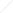 Sorularınız için Prof. Dr. Filiz Başkan (filiz.baskan@ieu.edu.tr) veya Prof. Dr. İlgi Şemin (ilgi.semin@ieu.edu.tr) ile görüşebilirsiniz.İŞ PAKETLERİ İÇİN ÖNERİLEN UYGULAMA TAKVİMİAvrupa Yeterlilikler Çevresi Ulusal Yeterlilikler Çevresi Öğrenme Çıktıları AŞAMAYAPILACAK İŞ TANIMLARITAMAMLANACAĞI TARİH1Programların Eğitim Amaçları ve Yeterliliklerin Belirlenmesi  1 Nisan 20191.A. Program (Bölüm) Tanımları 1.B. Program (Bölüm) Yeterliliklerinin(Program Çıktılarının) Hazırlanması2Ders ve Program Yeterlilikleri Matrisinin Gözden Geçirilmesi30 Nisan 2019Ders İzlencelerinde (syllabus) yapılacak Güncellemelerin Tespit edilmesi3Güncellenen Program Yeterliliklerinin FYK ve Senato onayına sunulması15 Mayıs 20194Ders ve Program Yeterlilikleri Matrisinin Web ortamına aktarılması15 Haziran 20194AKTS Katalogunun Güncellenmesi30 Haziran 2019